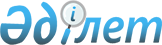 О создании некоммерческого акционерного общества "Государственная корпорация "Правительство для граждан"Постановление Правительства Республики Казахстан от 29 января 2016 года № 39.
      Вводится в действие с 1 марта 2016 года.
      В соответствии со статьей 11-1 Закона Республики Казахстан от 15 апреля 2013 года "О государственных услугах" Правительство Республики Казахстан ПОСТАНОВЛЯЕТ:
      1. Реорганизовать республиканские государственные предприятия на праве хозяйственного ведения "Центр обслуживания населения" Комитета связи, информатизации и информации Министерства по инвестициям и развитию Республики Казахстан, "Центр по недвижимости" Министерства юстиции Республики Казахстан, "Научно-производственный центр земельного кадастра" Комитета по делам строительства, жилищно-коммунального хозяйства и управления земельными ресурсами Министерства национальной экономики Республики Казахстан и республиканское государственное казенное предприятие "Государственный центр по выплате пенсий" Министерства здравоохранения и социального развития Республики Казахстан путем слияния и преобразования в некоммерческое акционерное общество "Государственная корпорация "Правительство для граждан" (далее – общество) со стопроцентным участием государства в его уставном капитале.
      2. Основными предметами деятельности общества определить оказание государственных услуг, услуг по выдаче технических условий на подключение к сетям субъектов естественных монополий и услуг субъектов квазигосударственного сектора в соответствии с законодательством Республики Казахстан, организацию работы по приему заявлений на оказание государственных услуг, услуг по выдаче технических условий на подключение к сетям субъектов естественных монополий, услуг субъектов квазигосударственного сектора и выдаче их результатов услугополучателю по принципу "одного окна", обеспечение оказания государственных услуг в электронной форме, а также осуществление государственной регистрации прав на недвижимое имущество по месту его нахождения, государственной регистрации юридических лиц, являющихся коммерческими организациями, и учетной регистрации их филиалов и представительств.
      Сноска. Пункт 2 в редакции постановления Правительства РК от 12.07.2019 № 501.


      3. Комитету государственного имущества и приватизации Министерства финансов Республики Казахстан в установленном законодательством порядке обеспечить:
      1) совместно с Министерством по инвестициям и развитию Республики Казахстан разработку и утверждение устава общества и его государственную регистрацию в органах юстиции Республики Казахстан;
      2) передачу Министерству цифрового развития, инноваций и аэрокосмической промышленности Республики Казахстан прав владения и пользования государственным пакетом акций общества;
      3) принятие иных мер, вытекающих из настоящего постановления.
      Сноска. Пункт 3 с изменениями, внесенными постановлениями Правительства РК от 16.06.2016 № 353; от 26.03.2019 № 142; от 12.07.2019 № 501.


       4. Утвердить прилагаемые изменения и дополнения, которые вносятся в некоторые решения Правительства Республики Казахстан.
      5. Признать утратившими силу некоторые решения Правительства Республики Казахстан согласно приложению к настоящему постановлению.
      6. Настоящее постановление вводится в действие с 1 марта 2016 года и подлежит официальному опубликованию. Изменения и дополнения, которые вносятся в некоторые решения
Правительства Республики Казахстан
      1. В постановлении Правительства Республики Казахстан от 12 апреля 1999 года № 405 "О видах государственной собственности на государственные пакеты акций и государственные доли участия в организациях" (САПП Республики Казахстан, 1999 г., № 13, ст. 124):
      в перечне акционерных обществ и хозяйственных товариществ, государственные пакеты акций и доли участия которых остаются в республиканской собственности, утвержденном указанным постановлением:
      раздел "г. Астана" дополнить строкой, порядковый номер 21-173, следующего содержания:
      "21-173. НАО "Государственная корпорация "Правительство для граждан".
      2. В постановлении Правительства Республики Казахстан от 27 мая 1999 года № 659 "О передаче прав по владению и пользованию государственными пакетами акций и государственными долями в организациях, находящихся в республиканской собственности":
      в перечне государственных пакетов акций и государственных долей участия в организациях республиканской собственности, право владения и пользования которыми передается отраслевым министерствам и иным государственным органам:
      раздел "Министерству по инвестициям и развитию Республики Казахстан" дополнить строкой, порядковый номер 336-1, следующего содержания:
      "336-1. Некоммерческое акционерное общество "Государственная корпорация "Правительство для граждан".".
      3. Утратил силу постановлением Правительства РК от 29.12.2018 № 936.

      4. Утратил силу постановлением Правительства РК от 17.02.2017 № 71.


      5. В постановлении Правительства Республики Казахстан от 24 сентября 2014 года № 1011 "Вопросы Министерства национальной экономики Республики Казахстан" (САПП Республики Казахстан, 2014 г., № 59-60, ст. 555):
      в Положении о Министерстве национальной экономики Республики Казахстан, утвержденном указанным постановлением:
      в перечне организаций, находящихся в ведении Комитета по делам строительства, жилищно-коммунального хозяйства и управления земельными ресурсами Министерства национальной экономики Республики Казахстан, пункт 1 исключить.
      6. В постановлении Правительства Республики Казахстан от 28 октября 2004 года № 1120 "Вопросы Министерства юстиции Республики Казахстан" (САПП Республики Казахстан, 2004 г., № 41, ст. 532):
      в Положении о Министерстве юстиции Республики Казахстан, утвержденном указанным постановлением:
       в перечне организаций, находящихся в ведении Министерства, пункт 4 исключить. Перечень утративших силу некоторых решений
Правительства Республики Казахстан
      1. Пункт 7 постановления Правительства Республики Казахстан от 15 августа 1997 года № 1261 "О преобразовании учреждений и предприятий по оценке и регистрации недвижимого имущества в государственные предприятия "Центры по недвижимости Агентства по регистрации недвижимости и юридических лиц Министерства юстиции Республики Казахстан" (САПП Республики Казахстан, 1997 г., № 37, ст. 358).
      2. Постановление Правительства Республики Казахстан от 19 ноября 1998 года № 1181 "О мерах по реализации Закона Республики Казахстан "О регистрации залога движимого имущества" (САПП Республики Казахстан, 1998 г., № 44, ст. 387).
      3. Пункт 2 дополнений и изменений, которые вносятся в некоторые решения Правительства Республики Казахстан, утвержденных постановлением Правительства Республики Казахстан от 18 сентября 2007 года № 816 "О некоторых вопросах Министерства юстиции Республики Казахстан" (САПП Республики Казахстан, 2007 г., № 34, ст. 382).
					© 2012. РГП на ПХВ «Институт законодательства и правовой информации Республики Казахстан» Министерства юстиции Республики Казахстан
				
Премьер-Министр
Республики Казахстан
К. МасимовУтверждены
постановлением Правительства
Республики Казахстан
от 29 января 2016 года № 39Приложение
к постановлению Правительства
Республики Казахстан
от 29 января 2016 года № 39